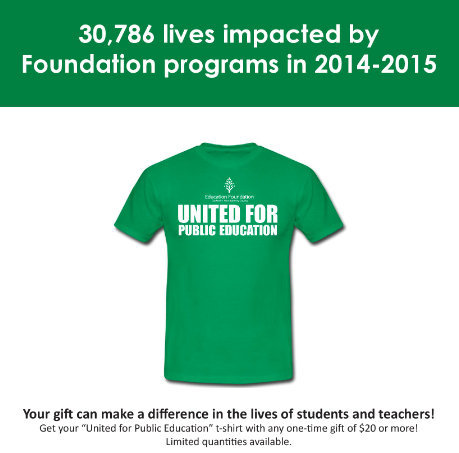 Please wear your shirts during American Education Week, November 16-20!For more information, visit our website: cmceducationfoundation.com or email us at payton.baggett@cmcss.net.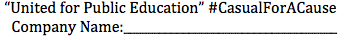 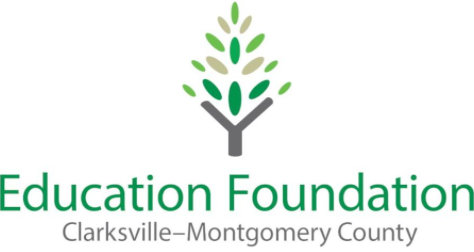 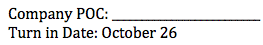 Employee Last NameEmployee First NameDepartmentShirt Size(s)QuantityPayment Method (check/cash)Total Amount Paid1.2.3.4.5.6.7.8.9.10.11.12.13.14.15.16.17.18.19.20.21.22.23.24.25.